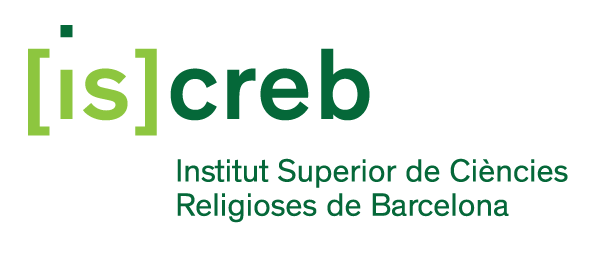 TESINA PER A Alumne:  ..........................................................................................................................................................		cognoms					        nomMatriculat en el curs de Llicència que està cursant l’especialitat en ........................................Director de : ......................................................................................................................................				Nom  I  cognomsTítol i esquema inicial de la tesina:(continuació de l’esquema)Objectius de la tesina:Recursos (autors i llibres principals estudiats, altres recursos....):Barcelona, ____ de _________________ de _______Director de l’ISCREB		Director de la tesina			Alumne